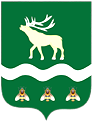 Российская Федерация Приморский крайДУМА ЯКОВЛЕВСКОГО МУНИЦИПАЛЬНОГО ОКРУГАПРИМОРСКОГО КРАЯРЕШЕНИЕ26 марта 2024 года                      с. Яковлевка                               № 261 - НПАО Положении о содействии развитию малого и среднего предпринимательства на территории Яковлевского муниципального округаВ соответствии с Федеральным законом от 06.10.2003 № 131-ФЗ «Об общих принципах организации местного самоуправления в Российской Федерации», Законом Приморского края от 05.12.2022 № 247-КЗ «О Яковлевском муниципальном округе Приморского края», Уставом Яковлевского муниципального округа, в связи с созданием Яковлевского муниципального округа и необходимостью формирования нормативной правовой базы Яковлевского муниципального округа Дума Яковлевского муниципального округаРЕШИЛА:          1. Утвердить Положение о содействии развитию малого и среднего предпринимательства на территории Яковлевского муниципального округа (прилагается).2. Признать утратившим силу решение Думы Яковлевского муниципального района от 29.04.2014 № 111-НПА «О Положении о содействии развитию малого и среднего предпринимательства на территории Яковлевского муниципального округа».3. Настоящее решение вступает в силу после его официального опубликования.4. Опубликовать настоящее решение в газете «Сельский труженик» и разместить на официальном сайте Яковлевского муниципального округа в информационно-телекоммуникационной сети «Интернет».Председатель Думы Яковлевского муниципального округа                                                              Е.А. ЖивотягинИ.о. главы Яковлевского муниципального округа                                                               Е.Г. ПодложнюкПриложение УТВЕРЖДЕНОрешением Думы Яковлевскогомуниципального округаот 26.03.2024 № 261 - НПАПоложение о содействии развитию малого и среднего предпринимательства на территории Яковлевского муниципального округа1. Общие положении1.1. Настоящее положение о содействии развитию малого и среднего предпринимательства на территории Яковлевского муниципального округа  (далее - Положение) разработано в соответствии с Федеральным законом от 6 октября 2003 года № 131-ФЗ «Об общих принципах организации местного самоуправления в Российской Федерации», Федеральным законом от 26 июля 2006 года № 135-ФЗ «О защите конкуренции», Федеральным законом от 24 июля 2007 года № 209-ФЗ «О развитии малого и среднего предпринимательства в Российской Федерации», в целях создания благоприятных условий для развития субъектов малого и среднего предпринимательства и организаций, образующих инфраструктуру поддержки субъектов малого и среднего предпринимательства, а также физических лиц, не являющихся индивидуальными предпринимателями и применяющих специальный налоговый режим «Налог на профессиональный доход» на территории Яковлевского муниципального округа.1.2. Настоящее Положение действует в отношении субъектов малого и среднего предпринимательства, физических лиц, не являющихся индивидуальными предпринимателями и применяющих специальный налоговый режим «Налог на профессиональный доход» (далее – «самозанятые граждане») и организаций, образующих инфраструктуру поддержки субъектов малого и среднего предпринимательства, зарегистрированных и (или) осуществляющих свою деятельность на территории Яковлевского муниципального округа, отвечающих условиям, установленным Федеральным законом от 24 июля 2007 года № 209-ФЗ «О развитии малого и среднего предпринимательства в Российской Федерации».1.3. Настоящее Положение определяет полномочия органов местного самоуправления Яковлевского муниципального округа по вопросам содействия развитию малого и среднего предпринимательства.1.4. Деятельность органов местного самоуправления Яковлевского муниципального округа по содействию развитию малого и среднего предпринимательства является составной частью государственной социально-экономической политики и представляет собой совокупность правовых, экономических, социальных, информационных, консультационных, образовательных, организационных и иных мер, осуществляемых для реализации целей содействия развитию малого и среднего предпринимательства на территории Яковлевского муниципального округа.2. Основные понятия, используемыев настоящем Положении2.1. В настоящем Положении используются следующие основные понятия:- субъекты малого и среднего предпринимательства - хозяйствующие субъекты (юридические лица и индивидуальные предприниматели), отнесенные в соответствии с условиями, установленными Федеральным законом от 24 июля 2007 года № 209-ФЗ «О развитии малого и среднего предпринимательства в Российской Федерации» к малым предприятиям, в том числе к микропредприятиям, и средним предприятиям, сведения о которых внесены в единый реестр субъектов малого и среднего предпринимательства;- поддержка субъектов малого и среднего предпринимательства - деятельность органов местного самоуправления, осуществляемая в целях развития малого и среднего предпринимательства в соответствии с муниципальными программами (подпрограммами), содержащими мероприятия, направленные на развитие малого и среднего предпринимательства.2.2. Иные понятия, используемые в настоящем Положении, применяются в значениях, определенных Федеральным законом от 24 июля 2007 года № 209-ФЗ «О развитии малого и среднего предпринимательства в Российской Федерации» и иными нормативными правовыми актами Российской Федерации.3. Основные цели деятельности органов местного самоуправления по содействию развитию малого и среднего предпринимательства на территории Яковлевского муниципального округа3.1. Основными целями деятельности органов местного самоуправления по содействию развитию малого и среднего предпринимательства являются:- развитие субъектов малого и среднего предпринимательства в целях формирования конкурентной среды в экономике Яковлевского муниципального округа;- обеспечение благоприятных условий для развития субъектов малого и среднего предпринимательства;- обеспечение конкурентоспособности субъектов малого и среднего предпринимательства;- оказание содействия субъектам малого и среднего предпринимательства в продвижении производимых ими товаров (работ, услуг), результатов интеллектуальной деятельности на рынки, находящиеся на территории Российской Федерации, а также на рынки иностранных государств (для участников внешнеэкономической деятельности);- увеличение количества субъектов малого и среднего предпринимательства;- обеспечение занятости населения и развитие самозанятости;- увеличение доли производимых субъектами малого и среднего предпринимательства товаров (работ, услуг) в объеме валового внутреннего продукта;- увеличение доли уплаченных субъектами малого и среднего предпринимательства налогов в налоговых доходах федерального бюджета, бюджета Приморского края и бюджета Яковлевского муниципального округа.4. Основные принципы деятельности органов местного самоуправления по содействию развитию малого и среднего предпринимательства на территории Яковлевского муниципального округа4.1. Основными принципами деятельности органов местного самоуправления по содействию развитию малого и среднего предпринимательства являются:- ответственность за обеспечение благоприятных условий для развития субъектов малого и среднего предпринимательства;- участие представителей субъектов малого и среднего предпринимательства, некоммерческих организаций, выражающих интересы субъектов малого и среднего предпринимательства, в формировании и реализации государственной политики в области развития малого и среднего предпринимательства, экспертизе проектов нормативных правовых актов органов местного самоуправления, регулирующих развитие малого и среднего предпринимательства;- обеспечение равного доступа субъектов малого и среднего предпринимательства к получению поддержки в соответствии с условиями ее предоставления, установленными муниципальными программами (подпрограммами).5. Полномочия органов местного самоуправления по созданию условий для развития малого и среднего предпринимательства на территории Яковлевского муниципального округа5.1. К полномочиям Думы Яковлевского муниципального округа относятся:- утверждение решением о бюджете Яковлевского муниципального округа бюджетных ассигнований на реализацию мероприятий по содействию развитию малого и среднего предпринимательства на территории Яковлевского муниципального округа;- утверждение порядка формирования, ведения и обязательного опубликования перечня муниципального имущества Яковлевского муниципального округа, свободного от прав третьих лиц (за исключением прав хозяйственного ведения, права оперативного управления, а также имущественных прав субъектов малого и среднего предпринимательства), предназначенного для предоставления во владение и (или) в пользование на долгосрочной основе субъектам малого и среднего предпринимательства и организациям, образующим инфраструктуру поддержки субъектов малого и среднего предпринимательства;- иные полномочия в соответствии с федеральным законодательством, законодательством Приморского края, Уставом Яковлевского муниципального округа. 5.2. К полномочиям Администрации Яковлевского муниципального округа относятся:- разработка, утверждение и реализация муниципальных программ (подпрограмм) с учетом национальных и местных социально-экономических, экологических, культурных и других особенностей;- анализ финансовых, экономических, социальных и иных показателей развития малого и среднего предпринимательства и эффективности применения мер по его развитию;- прогноз развития малого и среднего предпринимательства на территории Яковлевского муниципального округа;- формирование инфраструктуры поддержки субъектов малого и среднего предпринимательства на территории Яковлевского муниципального округа и обеспечение ее деятельности;        - содействие деятельности некоммерческих организаций, выражающих интересы субъектов малого и среднего предпринимательства, и структурных подразделений указанных организаций;- образование координационного или совещательного органа в области развития малого и среднего предпринимательства. Порядок создания координационного или совещательного органа определяется правовым актом Администрации Яковлевского муниципального округа;        - внесение в Единый реестр субъектов малого и среднего предпринимательства - получателей поддержки сведений о формах и видах муниципальной поддержки субъектов малого и среднего предпринимательства и «самозанятых граждан» в порядке, установленном федеральным законодательством;- принятие муниципальных правовых актов по вопросам содействия развитию малого и среднего предпринимательства на территории Яковлевского муниципального округа в соответствии с действующим законодательством и настоящим Положением;        - иные полномочия в соответствии с федеральным законодательством, законодательством Приморского края, Уставом Яковлевского муниципального округа.6. Поддержка субъектов малогои среднего предпринимательства6.1. Содействие развитию малого и среднего предпринимательства на территории Яковлевского муниципального округа осуществляется путем поддержки субъектов малого и среднего предпринимательства, «самозанятых граждан», а также организаций, образующих инфраструктуру поддержки субъектов малого и среднего предпринимательства.6.2. Основными принципами поддержки субъектов малого и среднего предпринимательства являются:- заявительный порядок обращения субъектов малого и среднего предпринимательства за оказанием поддержки;- доступность инфраструктуры поддержки субъектов малого и среднего предпринимательства для всех субъектов малого и среднего предпринимательства;- равный доступ субъектов малого и среднего предпринимательства к участию в программах (подпрограммах) развития субъектов малого и среднего предпринимательства;- оказание поддержки с соблюдением требований, установленных Федеральным законом от 26 июля 2006 года № 135-ФЗ «О защите конкуренции»;- открытость процедур оказания поддержки.6.3. Поддержка субъектов малого и среднего предпринимательства, «самозанятых граждан» и организаций, образующих инфраструктуру поддержки субъектов малого и среднего предпринимательства, включает в себя финансовую, имущественную, информационную, консультационную поддержку таких субъектов и организаций, поддержку в области подготовки, переподготовки и повышения квалификации их работников, поддержку в области инноваций и промышленного производства, ремесленничества, поддержку субъектов малого и среднего предпринимательства, осуществляющих внешнеэкономическую деятельность, поддержку субъектов малого и среднего предпринимательства, осуществляющих сельскохозяйственную деятельность.6.4. Условия и порядок оказания поддержки субъектам малого и среднего предпринимательства, «самозанятым гражданам» и организациям, образующим инфраструктуру поддержки субъектов малого и среднего предпринимательства, устанавливаются муниципальными правовыми актами Администрации Яковлевского муниципального округа, принимаемыми в целях реализации муниципальных программ (подпрограмм), направленных на развитие малого и среднего предпринимательства в Яковлевском муниципальном округе.7. Финансовое обеспечение       Финансовое обеспечение мероприятий, направленных на развитие малого и среднего предпринимательства в Яковлевском муниципальном округе, осуществляется за счет средств местного бюджета и иных источников финансирования в соответствии с действующих с законодательством.